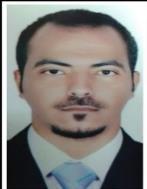 Ehab Ehab.376748@2freemail.com Mob: C/o 971503718643Curriculum VitaeObjectivesTo pursue a growing career while continuing to educate myself through current competitive business environment along with making a significant contribution towards the growth of employer.Education QualificationGraduated from “Management Studies Academy” Diploma of English Language.Languages spokenArabic - Native FluencyEnglish – Full professional proficiencyProfessional ExperienceSun Set Beach Hotel & Resort - KSA- 2013 up to 2017Job Responsibilities:Procurement:Verifies purchase requisitions by comparing items requested to master list; clarifying unclear items; recommending alternatives.Forwards available inventory items by verifying stock; scheduling delivery.Prepares purchase orders by verifying specifications and price; obtaining recommendations from suppliers for substitute items; obtaining approval from requisitioning department.Obtains purchased items by forwarding orders to suppliers; monitoring and expediting orders.Verifies receipt of items by comparing items received to items ordered; resolves shipments in error with suppliers.Authorizes payment for purchases by forwarding receiving documentation.Keeps information accessible by sorting and filing documents.Provides purchasing planning and control information by collecting, analyzing, and summarizing data and trends.Axis Global – Sudan - 2010 up to Oct 2013:Procurement and Storing:Job Responsibilities:Purchasing Material (Chemicals and Electrical)Store and data entry.Zaid Al-Hussain Contracting – KSA - From 2007 up to 2010 - Accountant Clerk & Data Entry:-   Job Responsibilities:Processes customer and account source documents by reviewing data for deficiencies.Verifies entered customer and account data by reviewing, correcting, deleting, or reentering data; combining data from both systems when account information is incomplete; purging files to eliminate duplication of data.Enters customer and account data by inputting alphabetic and numeric information on keyboard or optical scanner according to screen format.Maintains accounting records by making copies; filing documents.Maintains accounting databases by entering data into the computer; processing backups.Handling the Petty Cash.Personal InformationDate of Birth:24.Nov.1986Place of Birth:Dubai – UAEMarital Status:SingleDriving License:Holding of a Sudan driving licenseHobbies and Interests: SwimmingHobbies and Interests: Swimming